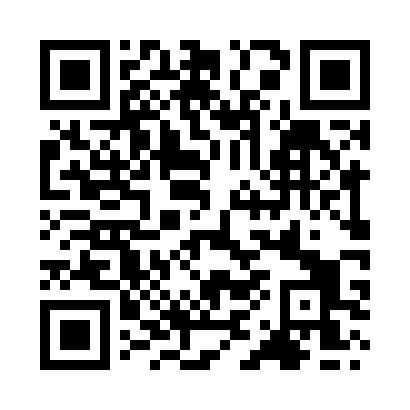 Prayer times for Ammanford, Pembrokeshire, UKWed 1 May 2024 - Fri 31 May 2024High Latitude Method: Angle Based RulePrayer Calculation Method: Islamic Society of North AmericaAsar Calculation Method: HanafiPrayer times provided by https://www.salahtimes.comDateDayFajrSunriseDhuhrAsrMaghribIsha1Wed3:485:461:136:218:4110:392Thu3:455:441:136:228:4310:423Fri3:425:421:136:238:4410:454Sat3:395:411:136:248:4610:485Sun3:365:391:136:258:4710:516Mon3:335:371:136:268:4910:547Tue3:305:351:136:278:5110:568Wed3:275:331:126:288:5210:599Thu3:245:321:126:298:5411:0210Fri3:215:301:126:298:5611:0411Sat3:215:281:126:308:5711:0512Sun3:205:271:126:318:5911:0613Mon3:195:251:126:329:0011:0614Tue3:185:241:126:339:0211:0715Wed3:175:221:126:349:0311:0816Thu3:175:211:126:359:0511:0917Fri3:165:191:126:369:0611:1018Sat3:155:181:126:379:0811:1019Sun3:155:171:136:389:0911:1120Mon3:145:151:136:389:1111:1221Tue3:135:141:136:399:1211:1222Wed3:135:131:136:409:1311:1323Thu3:125:121:136:419:1511:1424Fri3:125:101:136:429:1611:1525Sat3:115:091:136:429:1711:1526Sun3:115:081:136:439:1911:1627Mon3:105:071:136:449:2011:1728Tue3:105:061:136:459:2111:1729Wed3:095:051:136:459:2211:1830Thu3:095:041:146:469:2411:1931Fri3:095:031:146:479:2511:19